Colegio Emilia Riquelme.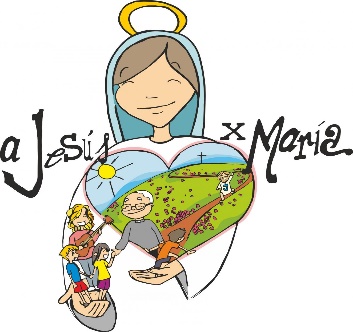 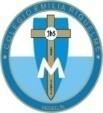 Taller de Tecnología e informática.Grado: QUINTO.Nuestra clase en el horario normal son los jueves de 12:00 a 1:00 am. Gracias por su apoyo y envió puntual.Un saludo enorme y Dios los guarde.Correo: pbustamante@campus.com.co (por favor en el asunto del correo escribir nombre apellido y grado. Gracias)Esta clase será virtual por zoom a las 12:00 pm. Más adelante les comparto el enlace.Fecha 30 de JULIO 2020Saludo: FRASE.Tema: DECALOGO DE LA PAZ (ACTIVIDAD TRANSVERSAL CON CATEDRA DE LA PAZ).Actividad:Usar el PowerPoint. ingresar al programa para crear el decálogo inventado por ti.Clic en presentación en blanco.Portada. Nombre, apellido, tema.Clic en inicio, nueva diapositiva, escoger título y objetos.Cambiar letra, tamaño, luego diseño.Guardar como. Y enviar la evidencia.